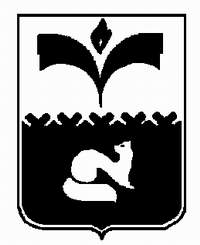 ДУМА ГОРОДА ПОКАЧИХанты - Мансийского автономного округа - ЮгрыРЕШЕНИЕот 13.06.2018                                                                                              №47Рассмотрев проект решения Думы города Покачи «О порядке предоставления гарантий лицам, замещающим муниципальные должности в городе Покачи», в соответствии со статьей 40 Федерального закона от 06.10.2003 №131-ФЗ «Об общих принципах организации местного самоуправления в Российской Федерации», статьей 1 Закона Ханты - Мансийского автономного округа - Югры от 28.12.2007 №201-оз «О гарантиях осуществления полномочий депутата, члена выборного органа местного самоуправления, выборного должностного лица местного самоуправления в Ханты - Мансийском автономном округе – Югре», статьями 24.1, 24.2, 24.3, 24.4 Устава города Покачи, Дума города ПокачиРЕШИЛА:1. Утвердить порядок предоставления гарантий лицам, замещающим муниципальные должности на постоянной основе в городе Покачи, согласно приложению 1 к настоящему решению.2. Утвердить порядок предоставления гарантий лицам, замещающим муниципальные должности на непостоянной основе в городе Покачи, согласно приложению 2 к настоящему решению.3. Признать утратившими силу следующие решения Думы города Покачи:1) от 30.04.2013 №35 «О Положении о регулировании отдельных вопросов, связанных с осуществлением деятельности депутатов, членов выборных органов местного самоуправления города Покачи и выборных должностных лиц местного самоуправления, замещающих муниципальные должности города Покачи» (газета «Покачевский вестник» от 08.05.2013 №19);2) от 19.02.2016 №11 «О внесении изменений в Положение о регулировании отдельных вопросов, связанных с осуществлением деятельности депутатов, членов выборных органов местного самоуправления города Покачи и выборных должностных лиц местного самоуправления, замещающих муниципальные должности города Покачи, утвержденное решением Думы города Покачи от 30.04.2013 №35» (газета «Покачевский вестник» от 26.02.2016 №9);3) от 02.06.2016 №78 «Об отпуске за ненормированный рабочий день для лиц, замещающих муниципальные должности на постоянной основе» (газета «Покачевский вестник» от 10.06.2016 №24);4) от 01.07.2016 №97 «О внесении изменений в Положение о регулировании отдельных вопросов, связанных с осуществлением деятельности депутатов, членов выборных органов местного самоуправления города Покачи и выборных должностных лиц местного самоуправления, замещающих муниципальные должности города Покачи, утвержденное решением Думы города Покачи от 30.04.2013 №35» (газета «Покачевский вестник» от 08.07.2016 №28);5) от 22.02.2017 №7 «О внесении изменений в Положение о регулировании отдельных вопросов, связанных с осуществлением деятельности депутатов, членов выборных органов местного самоуправления города Покачи и выборных должностных лиц местного самоуправления, замещающих муниципальные должности города Покачи, утвержденное решением Думы города Покачи от 30.04.2013 №35» (газета «Покачевский вестник» от 03.03.2017 №9);6) от 08.06.2017 №47 «О внесении изменений в Положение о регулировании отдельных вопросов, связанных с осуществлением деятельности депутатов, членов выборных органов местного самоуправления города Покачи и выборных должностных лиц местного самоуправления, замещающих муниципальные должности города Покачи, утвержденное решением Думы города Покачи от 30.04.2013 №35 (газета «Покачевский вестник» от 16.06.2017 №24);7) от 28.03.2018 №16 «Об установлении размеров ежемесячного денежного вознаграждения лиц, замещающих муниципальные должности, осуществляющих свои полномочия на постоянной основе в городе Покачи» (газета «Покачевский вестник» от 06.04.2018 №14).4. Опубликовать настоящее решение в газете «Покачевский вестник».5. Настоящее решение вступает в силу после официального опубликования.6. Контроль за выполнением настоящего решения возложить на постоянную комиссию Думы города Покачи VI созыва по бюджету, налогам и финансовым вопросам (председатель С.А. Шишкин).									Приложение 1к решению Думы города Покачиот 13.06.2018 №47О Порядке предоставления гарантий лицам, замещающим муниципальные должности на постоянной основе, в городе ПокачиСтатья 1. Общие положения1. Настоящий Порядок предоставления гарантий лицам, замещающим муниципальные должности на постоянной основе (далее - лица, замещающие муниципальные должности), определяет порядок, условия и размеры предоставления гарантий и компенсаций, установленных статьями 24.1, 24.2, 24.3 Устава города Покачи лицам, замещающим муниципальные должности (далее - Порядок).2. В целях настоящего Порядка используются следующие основные понятия:1) лица, замещающие муниципальные должности в городе Покачи, - глава города Покачи, председатель Думы города Покачи.3. Финансирование расходов, связанных с предоставлением гарантий лицам, замещающим муниципальные должности, осуществляется за счет средств бюджета города Покачи, предусмотренных на содержание органов местного самоуправления города Покачи.Статья 2. Гарантии, предоставляемые лицам, замещающим муниципальные должности1. Лицам, замещающим муниципальные должности, предоставляются следующие гарантии:1) право на своевременное и в полном объеме получение денежного содержания;2) отдых, обеспечиваемый установлением нормальной продолжительности рабочего (служебного) времени, предоставлением выходных дней и нерабочих праздничных дней, а также ежегодного оплачиваемого отпуска и отпуска за ненормированный рабочий день;3) возмещение расходов, связанных со служебными командировками;4) медицинское обслуживание лиц, замещающих муниципальные должности, и членов их семей, в том числе после выхода лиц, замещающих муниципальные должности, на пенсию;5) страхование на случай причинения вреда здоровью и имуществу лиц, замещающих муниципальные должности, в связи с исполнением ими должностных полномочий, а также на случай заболевания или утраты трудоспособности в период замещения ими муниципальных должностей или после его прекращения, но наступивших в связи с исполнением ими должностных обязанностей;6) дополнительное пенсионное обеспечение за выслугу лет и в связи с инвалидностью, а также пенсионное обеспечение членов семей лиц, замещающих муниципальные должности, в случае их смерти, наступившей в связи с исполнением ими должностных полномочий;7) защита лиц, замещающих муниципальные должности, и членов их семей от насилия, угроз и других неправомерных действий в связи с исполнением ими должностных полномочий в случаях, порядке и на условиях, установленных муниципальными правовыми актами органов местного самоуправления;8) возмещение расходов, связанных с переездом из другой местности лиц, замещающих муниципальные должности, и членов их семей.Статья 3. Денежное содержание лица, замещающего муниципальную должность1. Денежное содержание лиц, замещающих муниципальные должности, состоит из:1) ежемесячного денежного вознаграждения;2) ежемесячного денежного поощрения;3) ежемесячной процентной надбавки за работу со сведениями, составляющими государственную тайну;4) ежемесячной (персональной) выплаты за сложность, напряженность и высокие достижения в работе;5) ежемесячной процентной надбавки за работу в районах Крайнего Севера и приравненных к ним местностях;6) районного коэффициента за работу в районах Крайнего Севера и приравненных к ним местностях;7) премий за выполнение особо важных и сложных заданий;8) премий по результатам работы за квартал, год;9) единовременной выплаты при предоставлении ежегодного оплачиваемого отпуска и материальной помощи, выплачиваемых за счет средств фонда оплаты труда;10) иных надбавок в соответствии с федеральным законодательством.Статья 4. Ежемесячное денежное вознаграждение1. Ежемесячное денежное вознаграждение лицу, замещающему муниципальную должность, устанавливается в следующих размерах:Статья 5. Ежемесячное денежное поощрение 1. Ежемесячное денежное поощрение лицам, замещающим муниципальные должности, устанавливается в размере 5,58 ежемесячного денежного содержания, определенного частью 1 статьи 4 настоящего Порядка. 2. Ежемесячное денежное поощрение выплачивается за фактически отработанное время в течение месяца. Фактически отработанное время для расчета размера ежемесячного денежного поощрения определяется согласно табелю учета использования рабочего времени.Статья 6. Ежемесячная процентная надбавка за работу со сведениями, составляющими государственную тайну1. Ежемесячная процентная надбавка за работу со сведениями, составляющими государственную тайну, устанавливается лицам, замещающим муниципальные должности и допущенными в установленном законом порядке к государственной тайне, в функциональные обязанности которых входит работа, связанная с допуском к государственной тайне на постоянной основе. 2. Размер ежемесячной процентной надбавки за работу со сведениями, составляющими государственную тайну, определяется в соответствии с Правилами выплаты ежемесячных процентных надбавок к должностному окладу (тарифной ставке) граждан, допущенных к государственной тайне на постоянной основе, и сотрудников структурных подразделений по защите государственной тайны, утвержденными постановлением Правительства Российской Федерации от 18.09.2006 №573 «О предоставлении социальных гарантий гражданам, допущенным к государственной тайне на постоянной основе, и сотрудникам структурных подразделений по защите государственной тайны».3. Конкретный размер ежемесячной процентной надбавки за работу со сведениями, составляющими государственную тайну, лицам, замещающим муниципальные должности, устанавливается распоряжением администрации города Покачи главе города Покачи, распоряжением председателя Думы города Покачи председателю Думы города Покачи в соответствии с законодательством Российской Федерации. Статья 7. Ежемесячная (персональная) выплата за сложность, напряженность и высокие достижения в работе1. Ежемесячная (персональная) выплата за сложность, напряженность и высокие достижения в работе устанавливается в размере 1 190 рублей. 2. При формировании бюджета города Покачи на очередной финансовый год и на плановый период планирование средств на данную выплату не производится. 3. Выплата осуществляется в пределах экономии средств фонда оплаты труда.Статья 8. Ежемесячная процентная надбавка за стаж работы в районах Крайнего Севера и приравненных к ним местностях1. Ежемесячная процентная надбавка за стаж работы в районах Крайнего Севера и приравненных к ним местностях устанавливается лицам, замещающим муниципальные должности, за работу в районах Крайнего Севера и приравненных к ним местностях.2. Размер ежемесячной процентной надбавки к заработной плате за работу в районах Крайнего Севера и приравненных к ним местностях определяется в соответствии с действующим законодательством Российской Федерации. 	3. Конкретный размер ежемесячной процентной надбавки за стаж работы в районах Крайнего Севера и приравненных к ним местностях устанавливается распоряжением администрации города Покачи главе города Покачи, распоряжением председателя Думы города Покачи председателю Думы города Покачи в соответствии с законодательством Российской Федерации.Статья 9. Районный коэффициент за работу в районах Крайнего Севера и приравненных к ним местностях1. Районный коэффициент за работу в районах Крайнего Севера и приравненных к ним местностях устанавливается лицам, замещающим муниципальные должности, за работу в районах Крайнего Севера и приравненных к ним местностях. 2. Районный коэффициент к ежемесячному денежному содержанию лиц, замещающих муниципальные должности, устанавливается в размере 1,7.3. Районный коэффициент за работу в районах Крайнего Севера и приравненных к ним местностях устанавливается распоряжением администрации города Покачи главе города Покачи, распоряжением председателя Думы города Покачи председателю Думы города Покачи в соответствии с законодательством Российской Федерации.Статья 10. Единовременная выплата при предоставлении ежегодного оплачиваемого отпуска и материальная помощь, выплачиваемые за счет средств фонда оплаты труда1. Единовременная выплата при предоставлении ежегодного оплачиваемого отпуска устанавливается в размере двух месячных фондов оплаты труда, соответствующих замещаемой муниципальной должности, в размере, определенном в соответствии с частью 5 настоящей статьи.2. Материальная помощь при предоставлении ежегодного оплачиваемого отпуска устанавливается в размере одного месячного фонда оплаты труда, соответствующего замещаемой муниципальной должности, в размере, определенном в соответствии с частью 5 настоящей статьи.3. Единовременная выплата и материальная помощь при предоставлении ежегодного оплачиваемого отпуска выплачиваются лицам, замещающим муниципальные должности, один раз в календарном году при предоставлении ежегодного оплачиваемого отпуска на основании распоряжения о предоставлении очередного оплачиваемого отпуска. 4. В случае разделения ежегодного оплачиваемого отпуска в установленном порядке на части, единовременная выплата и материальная помощь выплачиваются при предоставлении любой из частей указанного отпуска, по желанию лица, замещающего муниципальную должность, изложенного в его личном заявлении. 5. Размер месячного фонда оплаты труда для определения размеров единовременной выплаты и материальной помощи к ежегодному оплачиваемому отпуску лиц, замещающих муниципальные должности, определяется исходя из размера ежемесячного денежного вознаграждения, ежемесячного денежного поощрения, ежемесячной надбавки за работу со сведениями, составляющими государственную тайну, ежемесячной (персональной) выплаты за сложность, напряженность и высокие достижения в работе, ежемесячной надбавки по районному коэффициенту за работу в районах Крайнего Севера и приравненных к ним местностях, ежемесячной процентной надбавки за работу в районах Крайнего Севера и приравненных к ним местностях, установленных лицам, замещающим муниципальные должности, на дату издания распоряжения, с учетом одной двенадцатой суммы единовременных премий за выполнение особо важных и сложных заданий, денежного поощрения по результатам работы за квартал, начисленных за двенадцать месяцев, предшествующих дате начала отпуска.Статья 11. Премии за выполнение особо важных и сложных заданий1. Премии за выполнение особо важных и сложных заданий могут быть выплачены лицам, замещающим муниципальные должности в размере, не более одного месячного фонда оплаты труда, установленного в соответствии с замещаемой муниципальной должностью, в размере, определенном в соответствии с частью 4 настоящей статьи.2. Премии за выполнение особо важных и сложных заданий выплачиваются на основании распоряжения администрации города Покачи главе города Покачи, на основании распоряжения председателя Думы города Покачи председателю Думы города Покачи.3. Премия за выполнение особо важных и сложных заданий может быть выплачена лицам, замещающим муниципальные должности, за личный вклад лица, замещающего муниципальную должность, в участие города Покачи в мероприятиях федерального, регионального, межмуниципального и городского значения.4. Размер месячного фонда оплаты труда для определения размера премии за выполнение особо важных и сложных заданий лицам, замещающим муниципальные должности, определяется исходя из размера ежемесячного денежного вознаграждения, ежемесячного денежного поощрения, ежемесячной надбавки за работу со сведениями, составляющими государственную тайну, ежемесячной (персональной) выплаты за сложность, напряженность и высокие достижения в работе, ежемесячной надбавки по районному коэффициенту за работу в районах Крайнего Севера и приравненных к ним местностях, ежемесячной процентной надбавки за работу в районах Крайнего Севера и приравненных к ним местностях, установленных лицам, замещающим муниципальные должности на дату издания распоряжения.5. Премии за выполнение особо важных и сложных заданий выплачиваются в пределах экономии средств фонда оплаты труда. Статья 12. Премия по результатам работы за квартал, год 1. Премия по результатам работы за квартал, год лицам, замещающим муниципальные должности, устанавливается в размере:1) до одного месячного фонда оплаты труда и не более четырех месячных фондов оплаты труда в год, за исключением случая, предусмотренного вторым абзацем настоящего пункта, по результатам работы за квартал.В случае наличия экономии по бюджетным ассигнованиям, предусмотренным на оплату труда лиц, замещающих муниципальные должности, размеры денежного вознаграждения по итогам работы за квартал максимальными размерами не ограничиваются;2) до трех месячных фондов оплаты труда по результатам работы за год.Размер месячного фонда оплаты труда для определения размера премии по результатам работы за квартал, год определяется в соответствии с частью 7 настоящей статьи.2. Конкретный размер премии по результатам работы за квартал, год лицам, замещающим муниципальные должности, устанавливается в соответствии с постановлением главы города Покачи о выплате премии по результатам работы за I, II, III, IV квартал, год, с учетом следующих условий:1) лица, замещающие муниципальные должности, проработали полный период (соответственно I, II, III, IV квартал, календарный год, далее по тексту настоящей статьи – период), за исключением случаев, предусмотренных  пунктом 2 части 2 настоящей статьи;2) лица, замещающие муниципальные должности, проработали неполный период по следующим причинам:а) в случае поступления на муниципальную должность в текущем периоде;б) в связи с истечением срока полномочий лиц, замещающих муниципальные должности, или досрочным прекращением полномочий лиц, замещающих муниципальные должности по следующим основаниям: - отставки по собственному желанию;- выходом на пенсию, в связи с достижением пенсионного возраста;- признания судом недееспособным или ограниченно дееспособным;- досрочного прекращения полномочий соответствующего органа местного самоуправления;- призыва на военную службу или направления на заменяющую ее альтернативную гражданскую службу;- установленной в судебном порядке стойкой неспособности по состоянию здоровья осуществлять полномочия по замещаемой муниципальной должности;3) денежное поощрение лицам, замещающим муниципальные должности по результатам работы за квартал, год выплачивается за фактически отработанное в периоде время;4) лицам, замещающим муниципальные должности, полномочия которых прекращены по основаниям, не указанным в пункте 2 части 2 настоящей статьи, денежное поощрение по результатам работы за квартал, год не выплачивается.3. Премия по результатам работы за квартал, год выплачивается на основании распоряжения администрации города Покачи главе города Покачи, на основании распоряжения председателя Думы города Покачи председателю Думы города Покачи.4. Премия по результатам работы за квартал, год выплачивается за счет средств фонда оплаты труда, в пределах утвержденных бюджетных ассигнований по бюджетной смете лиц, замещающих муниципальные должности. 5. В отработанное время в отчетном периоде для расчета размера премии включается время работы по табелю рабочего времени. В фактически отработанное время также включаются периоды нахождения в служебной командировке (включая время нахождения в служебной командировке в выходные и праздничные дни), время нахождения в ежегодном оплачиваемом отпуске (без учета дней, приходящихся на выходные и праздничные дни).6. Размер месячного фонда оплаты труда, в целях определения размера премии по итогам работы за квартал, год определяется с учетом ежемесячного денежного вознаграждения; ежемесячной надбавки к должностному окладу за работу со сведениями, составляющими государственную тайну, ежемесячной (персональной) выплаты за сложность, напряженность и высокие достижения в работе, ежемесячного денежного поощрения; ежемесячной надбавки по районному коэффициенту за работу в районах Крайнего Севера и приравненных к ним местностях, ежемесячной процентной надбавки за работу в районах Крайнего Севера и приравненных к ним местностях. Месячный фонд оплаты труда рассчитывается по состоянию на последнюю календарную дату периода, за который производится начисление премии по результатам работы за квартал, год. Для лиц, замещающих муниципальные должности, неполный период по основаниям, предусмотренным пунктом 2 части 2 настоящей статьи, месячный фонд оплаты труда рассчитывается по состоянию на последний день замещения муниципальной должности. 7. Конкретный размер премии по результатам работы за квартал, год определяется следующим образом: месячный фонд оплаты труда лиц, замещающих муниципальные должности по состоянию на последнюю календарную дату отчетного периода делится на нормативное количество рабочих дней в отчетном периоде по производственному календарю, умножается на количество фактически отработанных дней в отчетном периоде по табелю учета рабочего времени и на число месячных фондов оплаты труда, указанное в постановлении главы города Покачи о выплате премии по результатам работы за квартал, год. Статья 13. Рабочее время и время отдыха лиц, замещающих муниципальные должности1. Лицам, замещающим муниципальные должности, устанавливаются:1) пятидневная рабочая неделя с двумя выходными днями (суббота и воскресенье);2) режим работы в соответствии с правилами внутреннего трудового распорядка органов местного самоуправления:а) для главы города Покачи, установленного правилами внутреннего трудового распорядка администрации города Покачи;б) для председателя Думы города Покачи, установленного правилами внутреннего трудового распорядка Думы города Покачи;3) ненормированный рабочий день.2. Лицам, замещающим муниципальные должности, предоставляются:1) ежегодный основной оплачиваемый отпуск продолжительностью 28 календарных дней.2) ежегодный дополнительный оплачиваемый отпуск для лиц, работающих и проживающих в районах Крайнего Севера и приравненных к ним местностях, продолжительностью 16 календарных дней.3) ежегодный дополнительный оплачиваемый отпуск за ненормированный рабочий день продолжительностью 25 календарных дней. 3. По семейным обстоятельствам и другим уважительным причинам лицам, замещающим муниципальные должности, может быть предоставлен отпуск без сохранения денежного содержания, в соответствии с действующим законодательством.Статья 14. Порядок и размеры возмещения расходов, связанных со служебными командировками лиц, замещающих муниципальные должности 1. Настоящей статьей определяются порядок и размеры возмещения расходов, связанных со служебными командировками лиц, замещающих муниципальные должности (далее по тексту статьи - Порядок).2. В целях настоящей статьи используются следующие основные понятия:служебная командировка – выезд лиц, замещающих муниципальные должности, за пределы города Покачи с целью реализации полномочий по решению вопросов местного значения, полномочий по замещаемой муниципальной должности, отдельных государственных полномочий, переданных органам местного самоуправления федеральными законами и законами субъектов Российской Федерации, участия в официальных мероприятиях в рамках межмуниципального сотрудничества, обмена опытом, в составе официальных делегаций, повышения квалификации, участия в официальных мероприятиях органов государственной власти и местного самоуправления;постоянное место замещения муниципальной должности определяется:- для главы города Покачи – администрация города Покачи;- для председателя Думы города Покачи – Дума города Покачи.3. Возмещение расходов, связанных со служебными командировками лиц, замещающих муниципальные должности, осуществляется за счет средств бюджета города Покачи, предусмотренных на содержание органа местного самоуправления, в следующем порядке:1) главе города Покачи за счет бюджетных средств, предусмотренных на содержание главы администрации города Покачи;2) председателю Думы города Покачи за счет бюджетных средств, предусмотренных на содержание председателя Думы города Покачи.4. Решение о направлении в служебную командировку главы города Покачи, председателя Думы города Покачи принимается ими самостоятельно.Лицо, замещающее муниципальную должность главы города Покачи, направляется в служебную командировку на основании письменного распоряжения администрации города Покачи.Лицо, замещающее муниципальную должность председателя Думы города Покачи, направляется в служебную командировку на основании письменного распоряжения председателя Думы города Покачи.5. Лица, замещающие муниципальные должности, направляются в служебную командировку на определенный срок для выполнения служебного поручения. Срок служебной командировки лиц, замещающих муниципальные должности, определяется с учетом объема, сложности и других особенностей служебного поручения. Продление срока служебной командировки допускается в исключительных случаях, но не более чем на пять дней, с целью завершения служебного задания, выполнения дополнительного служебного задания. Лица, замещающие муниципальные должности, в кратком отчете о выполнении служебного задания делают соответствующую запись о работе, выполненной за период пребывания в служебной командировке.6. Днем выезда в служебную командировку считается день отправления поезда, самолета, автобуса или другого транспортного средства от постоянного места замещения муниципальной должности, а днем приезда из служебной командировки - день прибытия указанного транспортного средства в постоянное место замещения муниципальной должности.7. При отправлении транспортного средства до 24 часов включительно днем выезда в служебную командировку считаются текущие сутки, а с 00 часов и позднее - последующие сутки.8. Если станция, пристань, аэропорт находятся за чертой населенного пункта, учитывается время, необходимое для проезда до станции, пристани, аэропорта. Аналогично определяется день приезда лиц, замещающих муниципальные должности, к постоянному месту замещения муниципальной должности. 9. В случае изменения продолжительности служебной командировки или ее отмены лица, замещающие муниципальные должности, в течение одного дня с момента, когда им стало известно это обстоятельство, должны направить в кадровую службу соответствующего органа местного самоуправления заявление, с указанием причин изменения продолжительности служебной командировки или ее отмены.10. Срок пребывания лиц, замещающих муниципальные должности, в служебной командировке (дата приезда в место командирования и дата выезда из него) определяется по проездным документам (билетам), представляемым им в соответствующий орган местного самоуправления по возвращении из служебной командировки.При отсутствии проездных документов (билетов) фактический срок пребывания лиц, замещающих муниципальные должности, в служебной командировке определяется по иным документам, подтверждающим период его нахождения в служебной командировке, перечень которых утвержден Министерством финансов Российской Федерации.11. При направлении лиц, замещающих муниципальные должности, в служебную командировку, им гарантируются сохранение муниципальной должности и денежного содержания, а также возмещаются: 1) расходы по проезду к месту командирования и обратно;2) расходы по проезду из одного населенного пункта в другой, в случае командирования в несколько организаций, расположенных в разных населенных пунктах;3) расходы по бронированию, найму жилого помещения (кроме случаев предоставления бесплатного жилого помещения);4) дополнительные расходы, связанные с проживанием вне постоянного места жительства (суточные).12. Расходы лиц, замещающих муниципальные должности, связанные со служебными командировками, возмещаются в пределах фактических документально подтвержденных расходов, но не свыше установленных настоящим Порядком размеров.13. Дополнительные расходы, связанные с проживанием вне постоянного места жительства (суточные), выплачиваются за каждый день нахождения в служебной командировке, включая выходные и праздничные дни, а также дни нахождения в пути, в том числе за время вынужденной остановки в пути, в размере 500 рублей.14. В случае командирования лиц, замещающих муниципальные должности, в такую местность, откуда он по условиям транспортного сообщения и характеру выполняемого служебного задания имеет возможность ежедневно возвращаться к постоянному месту жительства, суточные не выплачиваются.Вопрос о целесообразности ежедневного возвращения лиц, замещающих муниципальные должности, из места командирования к постоянному месту замещения муниципальной должности решается с учетом расстояния, условий транспортного сообщения, характера выполняемого служебного задания, а также необходимости создания лицам, замещающим муниципальные должности, условий для отдыха. Вопрос о целесообразности ежедневного возвращения из места командирования к постоянному месту замещения муниципальной должности решается лицами, замещающими муниципальные должности, самостоятельно.15. Расходы по бронированию и найму жилого помещения лицам, замещающим муниципальные должности (кроме случаев предоставления бесплатного жилого помещения), возмещаются по фактическим затратам, подтвержденным соответствующими документами, но не более 5 500 рублей в сутки. При отсутствии подтверждающих документов расходы по найму жилого помещения возмещаются в размере 30 процентов от установленной настоящим Порядком нормы суточных за каждый день нахождения в служебной командировке.16. В случае если в населенном пункте отсутствует гостиница, лица, замещающие муниципальные должности, могут воспользоваться иным жилым помещением либо аналогичным жилым помещением в ближайшем населенном пункте.17. В случае вынужденной остановки в пути командированным лицам, замещающим муниципальные должности, возмещаются расходы по найму жилого помещения, подтвержденные соответствующими документами, в размерах и на условиях, установленных настоящим Порядком.18. Расходы по проезду к месту служебной командировки и обратно к месту постоянной работы (включая оплату услуг по оформлению проездных документов, расходы за пользование в поездах постельными принадлежностями), а также на проезд из одного населенного пункта в другой, в случае командирования в несколько организаций, учреждений, расположенных в разных населенных пунктах, воздушным, железнодорожным, водным и автомобильным транспортом общего пользования (кроме индивидуального такси) возмещаются по фактическим затратам, подтвержденным проездными документами, по следующим нормам:1) воздушным транспортом - тариф проезда в салоне экономического класса категории "Э" и "Е";2) морским и речным транспортом - тариф проезда в четырехместной каюте с комплексным обслуживанием пассажиров;3) железнодорожным транспортом - тариф проезда в вагоне повышенной комфортности, отнесенном к вагону экономического класса, с четырехместными купе категории "К" или в вагоне категории "С" с местами для сидения;4) автомобильным транспортом - тариф проезда в автобусе общего типа, кроме индивидуального такси.19. При использовании воздушного транспорта для проезда лиц, замещающих муниципальные должности, к месту командирования и (или) обратно - к постоянному месту замещения муниципальной должности - проездные документы (билеты) оформляются (приобретаются) на рейсы российских авиакомпаний или авиакомпаний других государств - членов Евразийского экономического союза, за исключением случаев, когда указанные авиакомпании не осуществляют пассажирские перевозки к месту командирования лиц, замещающих муниципальные должности, либо когда оформление (приобретение) проездных документов (билетов) на рейсы этих авиакомпаний невозможно ввиду их отсутствия на весь срок служебной командировки лиц, замещающих муниципальные должности.20. При отсутствии проездных документов, подтверждающих расходы по проезду к месту служебной командировки и обратно к постоянному месту замещения муниципальной должности, данные расходы возмещаются в размере, не превышающем минимальной стоимости проезда, в соответствии с транспортной доступностью.21. Командированным лицам, замещающим муниципальные должности, также оплачиваются расходы на проезд до станции, пристани, аэропорта и обратно при наличии документов (билетов), подтверждающих эти расходы.22. В случае если лица, замещающие муниципальные должности, выезжают в служебную командировку в выходной или праздничный день, компенсация за работу в эти дни производится в соответствии с трудовым законодательством.23. При направлении лиц, замещающих муниципальные должности, в служебную командировку им выдается денежный аванс на оплату расходов на проезд, наем жилого помещения и дополнительные расходы, связанные с проживанием вне места постоянного жительства (суточные).24. По возвращении из служебной командировки лица, замещающие муниципальные должности, обязаны в течение трех рабочих дней:1) представить в соответствующий орган местного самоуправления авансовый отчет об израсходованных в связи со служебной командировкой суммах по установленной форме и произвести окончательный расчет по выданному ему перед отъездом в служебную командировку денежному авансу на командировочные расходы. К авансовому отчету прилагаются документы о найме жилого помещения, фактических расходах на проезд (включая оплату услуг по оформлению проездных документов, предоставлению в поездах постельных принадлежностей) и иных, связанных со служебной командировкой расходах, произведенных в соответствии с настоящим Порядком;2) представить в орган местного самоуправления отчет о работе, выполненной за период пребывания в служебной командировке. Глава города Покачи представляет отчет о работе, выполненной за период пребывания в служебной командировке в администрацию города Покачи, председатель Думы города Покачи в Думу города Покачи.25. В случае временной нетрудоспособности лиц, замещающих муниципальные должности, наступившей в период служебной командировки, удостоверенной в установленном порядке, им возмещаются расходы по найму жилого помещения (кроме случаев, когда командированное лицо находится на стационарном лечении), выплачиваются суточные за весь период времени, пока по состоянию здоровья они не приступят к выполнению возложенного на них служебного задания или до возвращения к постоянному месту жительства.26. За период временной нетрудоспособности, в период служебной командировки, лицам, замещающим муниципальные должности, выплачивается пособие по временной нетрудоспособности в соответствии с законодательством Российской Федерации.Статья 15. Медицинское обслуживание лиц, замещающих муниципальные должности, и членов их семей 1. Медицинское обслуживание лиц, замещающих муниципальные должности, и членов их семей, в том числе после выхода лиц, замещающих муниципальные должности, на пенсию осуществляется в соответствии с Положением о порядке добровольного медицинского страхования лиц, замещающих муниципальные должности, утвержденным решением Думы города Покачи. Статья 16. Страхование лиц, замещающих муниципальные должности, на случай причинения вреда здоровью и имуществу 1. Страхование на случай причинения вреда здоровью и имуществу лиц, замещающих муниципальные должности, в связи с исполнением ими должностных полномочий, а также на случай заболевания или утраты трудоспособности в период замещения ими муниципальных должностей или после их прекращения, но наступивших в связи с исполнением ими должностных обязанностей, осуществляется за счет средств местного бюджета на сумму страховой выплаты не более годового денежного содержания, в порядке, размерах и на условиях, установленных решением Думы города Покачи.Статья 17. Дополнительное пенсионное обеспечение лиц, замещающих муниципальные должности1. Дополнительное пенсионное обеспечение за выслугу лет и в связи с инвалидностью, а также пенсионное обеспечение членов семьи лиц, замещающих муниципальные должности, в случае смерти лиц, замещающих муниципальные должности, наступившей в связи с исполнением ими должностных полномочий, осуществляется в порядке и на условиях, установленных решением Думы города Покачи.Статья 18. Защита, и членов его семьи от насилия, угроз и других неправомерных действий в связи с исполнением им должностных полномочий 1. Защита лиц, замещающих муниципальные должности, и членов их семей от насилия, угроз и других неправомерных действий в связи с исполнением ими должностных полномочий осуществляется в порядке и на условиях, установленных решением Думы города Покачи.Статья 19. Возмещение расходов, связанных с переездом из другой местности лиц, замещающих муниципальные должности, и членов их семей 1. Возмещение расходов, связанных с переездом из другой местности лиц, замещающих муниципальные должности, и членов их семей осуществляется в порядке и на условиях, установленных решением Думы города Покачи.Приложение 2к решению Думы города Покачиот 13.06.2018 №47О Порядке предоставления гарантий лицам, замещающим муниципальные должности на непостоянной основе в городе ПокачиСтатья 1. Общие положения1. Настоящий Порядок предоставления гарантий лицам, замещающим муниципальные должности на непостоянной основе, определяет порядок, условия и размеры предоставления гарантий и компенсаций, установленных статьями 24.1., 24.4. Устава города Покачи лицам, замещающим муниципальные должности на непостоянной основе.2. В целях настоящего Порядка устанавливаются следующие понятия:1) лица, замещающие муниципальные должности на непостоянной основе в городе Покачи, - депутаты Думы города Покачи, осуществляющие свои полномочия на непостоянной основе.3. Финансирование расходов, связанных с предоставлением гарантий лицу, замещающему муниципальную должность на непостоянной основе, осуществляется за счет средств бюджета города Покачи, предусмотренных на содержание Думы города Покачи.	Статья 2. Гарантии, предоставляемые лицам, замещающим муниципальные должности на непостоянной основе 1. Лицам, замещающим муниципальные должности на непостоянной основе, предоставляются следующие гарантии:1) защита (в том числе и членам их семей) от насилия, угроз и других неправомерных действий в связи с исполнением ими должностных полномочий в случаях, порядке и на условиях, установленных решением Думы города Покачи;2) компенсация расходов, связанных с осуществлением депутатской деятельности.Статья 3. Защита лиц, замещающих муниципальные должности, и членов их семей от насилия, угроз и других неправомерных действий в связи с исполнением ими должностных полномочий1. Защита лиц, замещающих муниципальные должности, и членов их семей от насилия, угроз и других неправомерных действий в связи с исполнением ими должностных полномочий в случаях, порядке и на условиях, установленных решением Думы города Покачи.Статья 4. Компенсация расходов, лицам, замещающим муниципальные должности на непостоянной основе, связанных с осуществлением депутатской деятельности 1. Лицам, замещающим муниципальные должности на непостоянной основе, за счет средств местного бюджета, предусмотренных в смете расходов на содержание Думы города Покачи, компенсируются следующие расходы, связанные с осуществлением депутатской деятельности:1) расходы по проезду к месту командирования и обратно;2) расходы по проезду из одного населенного пункта в другой, в случае командирования в несколько организаций, расположенных в разных населенных пунктах;3) расходы по бронированию и найму жилого помещения (кроме случаев предоставления бесплатного жилого помещения);4) дополнительные расходы, связанные с проживанием вне постоянного места жительства (суточные).2. Расходы, предусмотренные частью 1 настоящей статьи, подлежат компенсации в случаях направления депутата Думой города Покачи для участия в мероприятиях в рамках межмуниципального сотрудничества, обмена опытом, в составе официальных делегаций, по повышению квалификации, а также участия в семинарах, официальных мероприятиях, проводимых за пределами города Покачи.3. Расходы, предусмотренные частью 1 настоящей статьи, компенсируются лицам, замещающим муниципальные должности на непостоянной основе, в порядке, размере и на условиях, установленных решением Думы города Покачи для лиц, замещающих муниципальные должности на постоянной основе.4. Лица, замещающие муниципальные должности на непостоянной основе, вправе по личному заявлению отказаться от компенсаций, предусмотренных частью 1 настоящей статьи, полностью или частично.5. Направление депутата в служебную командировку осуществляется на основании заключаемого между депутатом и Думой города Покачи договора о направлении его в служебную командировку и о порядке и условиях компенсации расходов, связанных со служебной командировкой. 6. Порядок и условия компенсации расходов, предусмотренных договором, осуществляется на основании распоряжения Председателя Думы города Покачи.7. Ответственность за обоснованность предъявляемых к компенсации расходов и достоверность представляемых документов, в случаях, предусмотренных настоящим Положением, несут лица, замещающие муниципальные должности на непостоянной основе.О порядке предоставления гарантий лицам, замещающим муниципальные должности в городе ПокачиГлава города ПокачиВ.И. Степура________________________Председатель Думы города ПокачиН.В. Борисова _________________________________Принято Думой города Покачи  ___________________________№п/пНаименование должностиРазмер ежемесячного денежного вознаграждения (рубли)1.Глава города Покачи8 4432.Председатель Думы города Покачи8 443